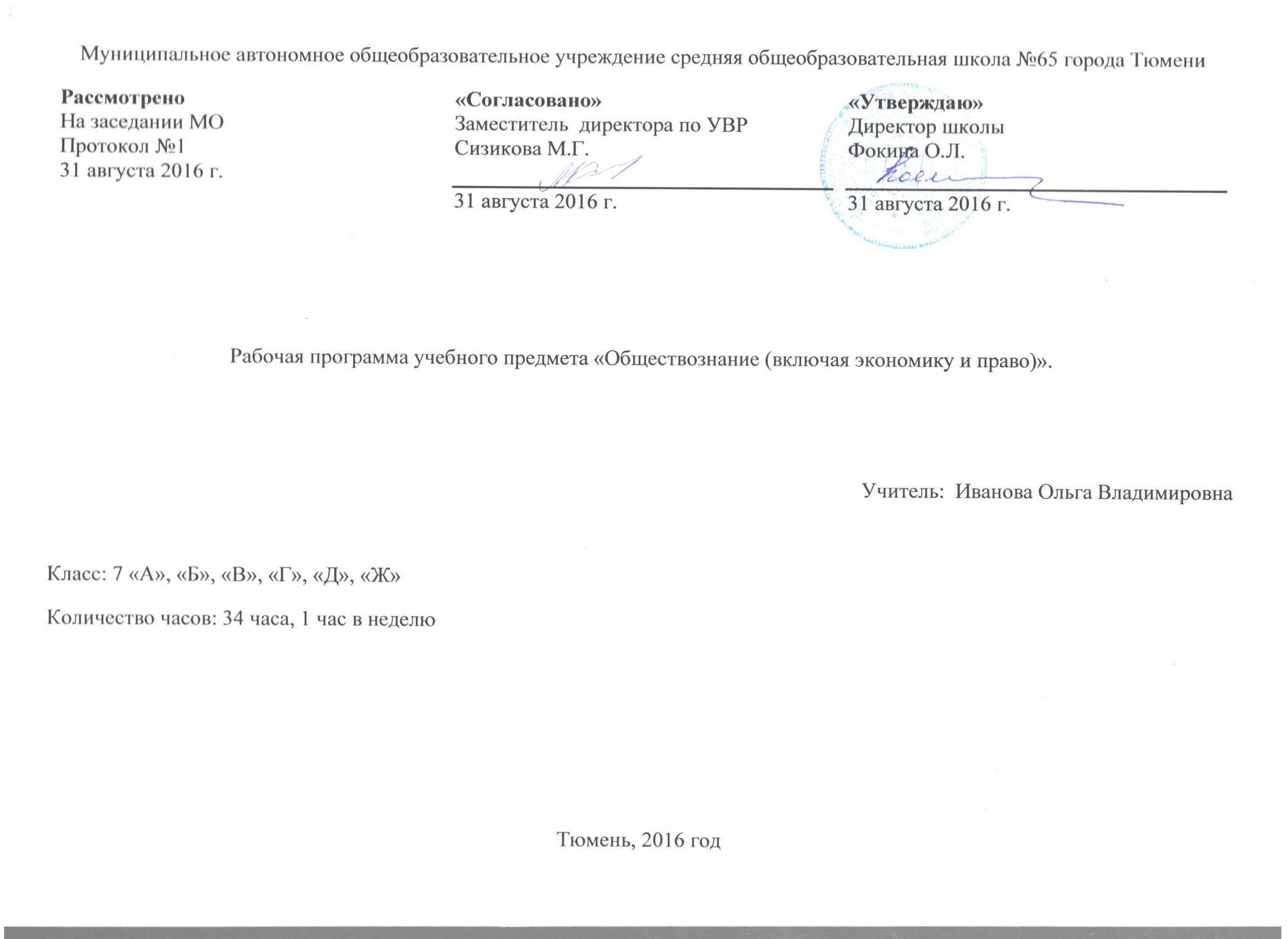 Пояснительная записка Рабочая программа по обществознанию составлена на основе:         1)Федерального закона №273-ФЗ  «Об образовании в Российской Федерации»          2) Федерального компонента Государственного стандарта общего образования  (в ред. ПриказаМинобрнауки России № 39 от 24.01.2012)         3) Боголюбов Л.Н. Программы «Обществознание». 6-11 класс. Просвещение, 2010.Предмет «Обществознание» способствует интеллектуальному развитию учащихся, гуманизации личности, формированию жизненной стратегии личности подростка, развитию познавательных способностей учащихся.«Обществознание» является составной частью системы изучения дисциплин социально-гуманитарного цикла. Он строится с учетом того, что учащиеся, освоившие определенную сумму историко-правовых знаний, имеющие определенный жизненный и социальный опыт, готовы к восприятию реальной картины современного мира во всем его многообразии, сложности и противоречивости.  В состав УМК  входят: учебник для 6 класса «Обществознания», рабочая тетрадь, поурочные разработки к учебнику, дидактические материалы.Цели и задачи курса:         - создание условий для социализации личности;         - формирование знаний и интеллектуальных умений, минимальнонеобходимых и достаточных для выполнения типичных видов деятельностикаждого гражданина, осознания личных и социальных возможностей ихосуществления, дальнейшего образования и самообразования;         - формирование основ мировоззренческой, нравственной, социальной,политической, правовой и экономической культуры;         - содействие воспитанию гражданственности, патриотизма, уважения ксоциальным нормам, регулирующим взаимодействие людей,приверженности гуманистическим и демократическим ценностям, непреходящим ценностям национальной культуры.Основными ключевыми компетенциями для учащихся являются:Исследовательские компетенции означают формирование умение находить и обрабатывать информацию, использовать различные источники данных представлять и обсуждать различные материалы в разнообразных аудиториях; работать с документами.Социально-личностные компетенции означают формирование умений критически рассматривать те или иные аспекты развития нашего общества: находить связи между настоящими и прошлыми событиями; осознавать важность политического и экономического контекстов образовательных и профессиональных ситуаций; понимать произведения искусства и литературы; вступать в дискуссию и вырабатывать своё собственное мнение.Коммуникативные компетенции предполагают формирование умений выслушивать и принимать во внимание взгляды других людей; дискутировать и защищать свою точку зрения, выступать публично; литературно выражать свои мысли; создавать и понимать графики диаграммы и таблицы данных.Организаторская деятельность и сотрудничество означает формирование способностей организовывать личную работу; принимать решения; нести ответственность; устанавливать и поддерживать контакты; учитывать разнообразие мнений и уметь разрешать межличностные конфликты; вести переговоры; сотрудничать и работать в команде; вступать в проект.              В целях последовательного формирования ключевых учебных компетенций и активизации познавательной деятельности учащихся используются следующие методы:1) по технологическому обеспечению урока:  объяснительно–иллюстративный, частично–поисковый, метод  проблемного изложения изучаемого материала;2) по функциональному обеспечению урока: методы устного изложения знаний учителем, методы закрепления изучаемого материала, методы самостоятельной работы учащихся по осмыслению и усвоению нового материала, методы учебной работы по применению знаний на практике и выработке умений и навыков, методы проверки и оценки знаний, умений и навыков;3) по источникам познания – словесный, наглядный, практический;4) по формированию структуры личности – методы формирования познания, методы формирования поведения, методы формирования чувств.Приёмы в учебной деятельности: воспроизводящая деятельность (известный материал), преобразующая деятельность (новый материал), творческая деятельность (новый материал, новые способы деятельности, степень овладения приёмом учебной деятельности).Формы организации учебного процесса:* коллективная;* групповая;* индивидуальная.Виды учебных занятий: урок,    практическое занятие, игры,  обсуждения, встречи с интересными людьми.Преобладающие формы контроля знаний, умений, навыков.Основными формами контроля знаний, умений, навыков являются:фронтальный опросответ по цепочкетестированиеписьменные работы по рабочим тетрадямсообщения по отдельным вопросам у доскиподготовка презентацийответ по картинесоставление кроссвордов и т.д.Годовая промежуточная аттестация – в форме теста.Описание места учебного предмета.В соответствии с учебным планом основного общего образования МАОУ СОШ №65 предмет «Обществознание» изучается в 7  классе 1 час в неделю. Общий объём учебного предмета составляет 34 часа (34 учебных недели).Основное содержание (34 ч.)Тема 1. Человек среди людей. (6 часов)Какие отношения называются межличностными. Чувства – основа межличностных отношений. Виды межличностных отношений. Какие бывают группы. Кто может быть лидером. О поощрениях и наказаниях. С какой группой тебе по пути.Что такое общение. Каковы цели общения. Как люди общаются. Особенности общения со сверстниками. Культура общения.Как возникает межличностный конфликт. Конструктивное разрешение конфликта.  Конфликт разгорается. Как не проиграть в конфликте. Толерантное отношение к окружающим. Социальная значимость здорового образа жизни. Социальное страхование.Тема 2.  Человек и закон. (9 часов)Право и его роль в жизни общества и государства (как введение). Социальные ценности и нормы. Привычка, обычай, ритуал, обряд. Правила этикета и хорошие манеры.         Социальная ответственность. Отклоняющиеся поведение. Наркомания и алкоголизм, их опасность для человека и общества. Профилактика негативных форм отклоняющегося поведения.         Понятие прав, свобод и обязанностей гражданина. Понятие правоотношений. Права человека. Единство прав и обязанностей. Права ребёнка и их защита. Особенности правового статуса несовершеннолетних.         Почему важно соблюдать законы? Закон устанавливает порядок. Закон способствует справедливости. Закон устанавливает границы свободы.         Защита Отечества. Долг и обязанность. Зачем нужна регулярная армия? Военная служба. Готовить себя к исполнению военного долга.         Что такое дисциплина. Дисциплина общеобязательная и специальная. Внешняя и внутренняя дисциплина. Дисциплина, воля и самовоспитание.Признаки правонарушений:	         Виновен отвечай. Законопослушный человек. Противозаконно поведение. Закон наказывает нарушителя. Понятие и виды юридической ответственности. Презумпция невиновности. Кто охраняет закон. На страже закона. Суд осуществляет правосудие. Полиция на страже правопорядка.Тема 3. Человек и экономика. (9 часов)         Экономика и её роль в жизни человека. Основные участники экономики.         Производство, производительность труда. Что и как производить.         Затраты, выручка. Прибыль.         Золотые руки работника. Слагаемые мастерства работника.         Каким бывает труд. Почему так необходимо в наше время повышение квалификации. Факторы влияющие на производительность труда.         Заработная плата и стимулирование труда. Что такое трудовое денежное вознаграждение. Чем определяется его размер. Взаимосвязь количества и качества труда.         Виды и формы бизнеса.          Обмен, торговля. Формы торговли и реклама.         Деньги.  Появление деньг как всеобщего эквивалента. Основные виды денежных знаков. Деньги в прошлом и настоящем. Функции деньг. Инфляция.         Экономика семьи. Понятие «бюджет». Семейный бюджет, реальные и номинальные  доходы семьи. Личное подсобное хозяйство.Тема 4. Человек и природа. (5 часов)Взаимодействие общества и природы. Самое громкое слово. Бесценный дар или неисчерпаемая кладовая. Загрязнение атмосферы. Загрязнение воды и почвы. Что значит относиться к природе по-человечески. Тяжёлые последствия безответственности. Экологическая мораль. Природа нуждается в охране. Что подлежит охране. Что может сделать гражданин для защиты природы.Знать все термины по изученному курсу.Уметь применять изученное в практической деятельности; отвечать на вопросы, объяснять свою точку зрения.Тема 5. Итоговое повторение.(5 часов)Знать все термины по изученному курсу.Уметь применять изученное в практической деятельности; отвечать на вопросы, объяснять свою точку зрения.Учебно-тематический план.Требования к уровню подготовки обучающихся.         Программа предусматривает формирование  у учащихся общеучебных умений и навыков, универсальных способов деятельности и ключевыхкомпетенций.         В результате изучения обществознания (включая экономику и право) ученик должен знать/понимать* социальные свойства человека, его взаимодействие с другими людьми;* сущность общества как формы совместной деятельности людей;* характерные черты и признаки основных сфер жизни общества;* содержание и значение социальных норм, регулирующих  общественные отношения.уметь* описывать основные социальные объекты, выделяя их существенные признаки; человека как социально-деятельное существо; основные социальные роли;* сравнивать социальные объекты, суждения об обществе и человеке ,выявлять их общие черты и различия;* объяснять взаимосвязи изученных социальных объектов (включая взаимодействия человека и общества, общества и природы, сфер общественной жизни);* приводить примеры социальных объектов определенного типа, социальных отношений; ситуаций, регулируемых различными видами социальных норм; деятельности людей в различных сферах;* оценивать поведение людей с точки зрения социальных норм, экономической рациональности;* решать познавательные и практические задачи в рамках изученного материала, отражающие типичные ситуации в различных сферах деятельности человека* осуществлять поиск социальной информации по заданной теме из различных ее носителей (материалы СМИ, учебный текст и другие адаптированные источники); различать в социальной информации факты и мнения;* самостоятельно составлять простейшие виды правовых документов(записки, заявления, справки и т.п.).* использовать приобретенные знания и умения в практической деятельности и повседневной жизни для:- полноценного выполнения типичных для подростка социальных ролей;- общей ориентации в актуальных общественных событиях и процессах;- нравственной и правовой оценки конкретных поступков людей;- реализации и защиты прав человека и гражданина, осознанного выполнения гражданских обязанностей;-  первичного анализа и использования социальной информации.Критерии оценок по учебному предмету.Отметка «5» выставляется в том случае, если учащийся в полном объеме выполняетпредъявленные задания и демонстрирует следующие знания и умения:логично, развернуто излагать содержание вопроса, в котором продемонстрировано умение описать то или иное общественное явление или процесс;сравнивать несколько социальных объектов, процессов (или несколько источников), выделяя их существенные признаки, закономерности развития;делать вывод по вопросу и аргументировать его с теоретических позиций социальных наук;сопоставлять различные точки зрения, выдвигать аргументы в обоснование собственной позиции и контраргументы по отношению к иным взглядам;применять полученные знания при анализе конкретных ситуаций и планировать практические действия;оценивать действия субъектов социальной жизни с точки зрения социальных норм, экономической рациональности;раскрывать содержание основных обществоведческих терминов в контексте вопроса;Отметка «4» выставляется в том случае, если учащийся продемонстрировал предъявляемые требования такие же, как и к ответу на «отлично», но при ответе допустил неточности, не искажающие общего правильного смысла;верно освятил тему вопроса, но не достаточно полно ее раскрыл;продемонстрировал знание причинно-следственных связей, основных теоретических положений, но отдельные положения ответа не подтвердил фактами, не обосновал аргументами;не смог самостоятельно дать необходимые поправки и дополнения;дал определения прозвучавшим при ответе понятиям;дал ответы на уточняющие вопросы.Отметка «3» выставляется в том случае, если учащийся демонстрирует умение описывать то или иное общественное явление, объяснять его с помощью конкретных примеров;делает элементарные выводы;путается в терминах;не может сравнить несколько социальных объектов или точек зрения;не может аргументировать собственную позицию;затрудняется в применении знаний на практике при решении конкретных ситуаций;справляется с заданием лишь после наводящих вопросов.Отметка «2» выставляется в том случае, если учащийся не увидел проблему, но не смог ее сформулировать;не раскрыл проблему;собственную точку зрения представил формально (высказал согласие или не согласие с автором);Или информацию представил не в контексте задания  или отказался отвечать.Учебно-методический комплект1  Обществознание. 7 класс: учебник для общеобразовательных.учреждений. /Подред. Л. И. Боголюбова, Л.Ф.Ивановой.— М., 2011-13.2  Методические рекомендации по курсу "Обществознание".7 кл. под.ред. Л.Н. Боголюбова. М.: Просвещение. 2009  .3  Рабочая тетрадь по курсу "Введение в обществознание" 7 класс. Подред. Л.Н. Боголюбова. М.: Просвещение. 2010-2013 год.Календарно – тематическое планирование.Обществознание (34 часа) 7 классНазвание раздела, темы Всего часовТема 1. Человек среди людей.6 часовТема 2.  Человек и закон. 9 часовТема 3. Человек и экономика. 9 часовТема 4. Человек и природа. 5 часовТема 5. Итоговое повторение.5 часовИТОГО34 часа.№ урокаСодержание учебного материалаСодержание учебного материалаПримерные срокиОсновные понятия темыОсновные понятия темыОУУНФормы контроляТема 1. Человек среди людей (6 часов)Цель: Различать понятия:  индивидуальность, индивид,   человек,   социальная   среда, личность, социализация. Знать, какое влияние на процесс становления личности оказывает природа, общество. Объяснять роль социальных норм .Уметь высказывать свое мнение, работать с текстом учебника, отвечать на поставленные вопросы, давать определение понятий, использовать изученный материал для решения познавательных социальных задач.Тема 1. Человек среди людей (6 часов)Цель: Различать понятия:  индивидуальность, индивид,   человек,   социальная   среда, личность, социализация. Знать, какое влияние на процесс становления личности оказывает природа, общество. Объяснять роль социальных норм .Уметь высказывать свое мнение, работать с текстом учебника, отвечать на поставленные вопросы, давать определение понятий, использовать изученный материал для решения познавательных социальных задач.Тема 1. Человек среди людей (6 часов)Цель: Различать понятия:  индивидуальность, индивид,   человек,   социальная   среда, личность, социализация. Знать, какое влияние на процесс становления личности оказывает природа, общество. Объяснять роль социальных норм .Уметь высказывать свое мнение, работать с текстом учебника, отвечать на поставленные вопросы, давать определение понятий, использовать изученный материал для решения познавательных социальных задач.Тема 1. Человек среди людей (6 часов)Цель: Различать понятия:  индивидуальность, индивид,   человек,   социальная   среда, личность, социализация. Знать, какое влияние на процесс становления личности оказывает природа, общество. Объяснять роль социальных норм .Уметь высказывать свое мнение, работать с текстом учебника, отвечать на поставленные вопросы, давать определение понятий, использовать изученный материал для решения познавательных социальных задач.Тема 1. Человек среди людей (6 часов)Цель: Различать понятия:  индивидуальность, индивид,   человек,   социальная   среда, личность, социализация. Знать, какое влияние на процесс становления личности оказывает природа, общество. Объяснять роль социальных норм .Уметь высказывать свое мнение, работать с текстом учебника, отвечать на поставленные вопросы, давать определение понятий, использовать изученный материал для решения познавательных социальных задач.Тема 1. Человек среди людей (6 часов)Цель: Различать понятия:  индивидуальность, индивид,   человек,   социальная   среда, личность, социализация. Знать, какое влияние на процесс становления личности оказывает природа, общество. Объяснять роль социальных норм .Уметь высказывать свое мнение, работать с текстом учебника, отвечать на поставленные вопросы, давать определение понятий, использовать изученный материал для решения познавательных социальных задач.Тема 1. Человек среди людей (6 часов)Цель: Различать понятия:  индивидуальность, индивид,   человек,   социальная   среда, личность, социализация. Знать, какое влияние на процесс становления личности оказывает природа, общество. Объяснять роль социальных норм .Уметь высказывать свое мнение, работать с текстом учебника, отвечать на поставленные вопросы, давать определение понятий, использовать изученный материал для решения познавательных социальных задач.Тема 1. Человек среди людей (6 часов)Цель: Различать понятия:  индивидуальность, индивид,   человек,   социальная   среда, личность, социализация. Знать, какое влияние на процесс становления личности оказывает природа, общество. Объяснять роль социальных норм .Уметь высказывать свое мнение, работать с текстом учебника, отвечать на поставленные вопросы, давать определение понятий, использовать изученный материал для решения познавательных социальных задач.1.§ 1. Отношения между людьми.§ 1. Отношения между людьми.2.097.09Общественные отношения и их виды Межличностные отношения.Результат – учащийся должен:- знать определение терминов-виды межличностных отношений-участников межличностных отношенийРезультат – учащийся должен:- знать определение терминов-виды межличностных отношений-участников межличностных отношенийУстный опрос.2.§ 2. Ты и твои товарищи.§ 2. Ты и твои товарищи.9.0914.09Социальные группы  и общности. Социальные группы  и общности. Многообразие социальных ролей.Результат – учащийся должен:- знать определение терминоврешать практические задачи в рамках темы.приводить примеры социальных ролей.Результат – учащийся должен:- знать определение терминоврешать практические задачи в рамках темы.приводить примеры социальных ролей.Лабораторная работа.3.§ 3. Зачем люди общаются.§ 3. Зачем люди общаются.16.0921.09Жизненные ориентиры и ценности. Общение.Результат – учащийся должен:- знать основные положения темы.- уметь анализировать, делать выводы, отвечать на вопросы; - применять полученные знания и умения в обычной жизни- приводить примеры из жизниРезультат – учащийся должен:- знать основные положения темы.- уметь анализировать, делать выводы, отвечать на вопросы; - применять полученные знания и умения в обычной жизни- приводить примеры из жизниУстный опрос4.§ 4. Почему надо быть терпимым.§ 4. Почему надо быть терпимым.23.0928.09Социальный конфликт.Результат – учащийся должен:- знать основные положения темы.- уметь анализировать, делать выводы, отвечать на вопросы; - применять полученные знания и умения в обычной жизни- приводить примеры из жизниРезультат – учащийся должен:- знать основные положения темы.- уметь анализировать, делать выводы, отвечать на вопросы; - применять полученные знания и умения в обычной жизни- приводить примеры из жизниУстный опрос5.Практическая работа по теме: «Человек среди  людей».Практическая работа по теме: «Человек среди  людей».30.095.10Повторить и систематизировать изученный материал.Повторить и систематизировать изученный материал.Практическая работа6.Контрольная работа по теме: «Человек среди  людей».Контрольная работа по теме: «Человек среди  людей».7.1012.10Контроль знаний и умения по теме.Контроль знаний и умения по теме.Контрольная работаТема 2.Человек и закон. (9 часов)Цель: Познакомить с разнообразными социальными  нормами, определяющими отношения между людьми, создать условия для практического освоения отдельных социальных норм.Тема 2.Человек и закон. (9 часов)Цель: Познакомить с разнообразными социальными  нормами, определяющими отношения между людьми, создать условия для практического освоения отдельных социальных норм.Тема 2.Человек и закон. (9 часов)Цель: Познакомить с разнообразными социальными  нормами, определяющими отношения между людьми, создать условия для практического освоения отдельных социальных норм.Тема 2.Человек и закон. (9 часов)Цель: Познакомить с разнообразными социальными  нормами, определяющими отношения между людьми, создать условия для практического освоения отдельных социальных норм.Тема 2.Человек и закон. (9 часов)Цель: Познакомить с разнообразными социальными  нормами, определяющими отношения между людьми, создать условия для практического освоения отдельных социальных норм.Тема 2.Человек и закон. (9 часов)Цель: Познакомить с разнообразными социальными  нормами, определяющими отношения между людьми, создать условия для практического освоения отдельных социальных норм.Тема 2.Человек и закон. (9 часов)Цель: Познакомить с разнообразными социальными  нормами, определяющими отношения между людьми, создать условия для практического освоения отдельных социальных норм.Тема 2.Человек и закон. (9 часов)Цель: Познакомить с разнообразными социальными  нормами, определяющими отношения между людьми, создать условия для практического освоения отдельных социальных норм.7.§ 5.Что значит жить по правилам.§ 5.Что значит жить по правилам.14.1019.10Социальные нормы. Социальная ответственность Право.Право и его роль в жизни общества и государства.Мораль. Основные принципы и нормы морали.Результат - учащийся должен:- знать определения данной темы документы о правах человека -анализировать, делать выводы, отвечать на вопросы-находить в СМИ информацию по заданной теме-приводить примеры правовых отношений.Результат - учащийся должен:- знать определения данной темы документы о правах человека -анализировать, делать выводы, отвечать на вопросы-находить в СМИ информацию по заданной теме-приводить примеры правовых отношений.Устный опрос.8.§ 6. Права и обязанности граждан.§ 6. Права и обязанности граждан.21.1026.10Конституция  Российской Федерации. Права, свободы человека и гражданина в России, их гарантии. Результат - учащийся должен знать:-основные положения конституционных основ РФ;-термины темы. -анализировать, взаимоотношения органов государственной власти и граждан; высказывать собственную точку зрения;Результат - учащийся должен знать:-основные положения конституционных основ РФ;-термины темы. -анализировать, взаимоотношения органов государственной власти и граждан; высказывать собственную точку зрения;Лабораторная работа.9.§7. Почему важно соблюдать законы.§7. Почему важно соблюдать законы.9.1111.11Правовые нормы, общественный порядок.Знать  понятие правовое государство и  история его становления. Уметь характеризовать признаки правового государства. Давать определение понятиямЗнать  понятие правовое государство и  история его становления. Уметь характеризовать признаки правового государства. Давать определение понятиям.Тестирование.10.§ 8. Защита Отечества.§ 8. Защита Отечества.16.1118.11Патриот, долг, внешняя и внутренняя угрозы.Результат - учащийся должен:- знать основные положения по теме урока- понимать важность выполнения долга – защиты своего государства- уметь давать правовую и нравственную оценку конкретных ситуаций.Результат - учащийся должен:- знать основные положения по теме урока- понимать важность выполнения долга – защиты своего государства- уметь давать правовую и нравственную оценку конкретных ситуаций.Устный опрос11.§ 9. Что такое дисциплина.§ 9. Что такое дисциплина.23.1125.11Дисциплина, самовоспитание. Жизненные ориентиры и ценности. Свобода и ответственность.Результат - учащийся должен:- знать основные положения урока;термины: дисциплина, дисциплина внутренняя и внешняя, самоконтроль-	уметь анализировать, делать выводы, отвечать на вопросыоценивать поступки людей в рамках изучаемой темыприводить примеры различных ситуаций по заданной теме- понимать значение социальных норм в процессе общественных отношений.Результат - учащийся должен:- знать основные положения урока;термины: дисциплина, дисциплина внутренняя и внешняя, самоконтроль-	уметь анализировать, делать выводы, отвечать на вопросыоценивать поступки людей в рамках изучаемой темыприводить примеры различных ситуаций по заданной теме- понимать значение социальных норм в процессе общественных отношений.Практическая работа.12.§ 10. Виновен – отвечай.§ 10. Виновен – отвечай.30.112.12Правоотношения как форма общественных отношений.  Виды правоотношений. Структура правоотношений. Участники правоотношения.Результат - учащийся должен:- знать основные положения урока;термины: дисциплина, дисциплина внутренняя и внешняя, самоконтроль-	уметь анализировать, делать выводы, отвечать на вопросыоценивать поступки людей в рамках изучаемой темыприводить примеры различных ситуаций по заданной теме- понимать значение социальных норм в процессе общественных отношений.Результат - учащийся должен:- знать основные положения урока;термины: дисциплина, дисциплина внутренняя и внешняя, самоконтроль-	уметь анализировать, делать выводы, отвечать на вопросыоценивать поступки людей в рамках изучаемой темыприводить примеры различных ситуаций по заданной теме- понимать значение социальных норм в процессе общественных отношений.Устный опрос.13§ 11.Кто стоит на страже закона.§ 11.Кто стоит на страже закона.7.129.12Система судов общей юрисдикции. Прокуратура. Адвокатура. Нотариат. Милиция. Взаимоотношения органов государственной власти и граждан.Результат - учащийся должен:- знать основные положения урока;термины: дисциплина, дисциплина внутренняя и внешняя, самоконтроль-	уметь анализировать, делать выводы, отвечать на вопросыоценивать поступки людей в рамках изучаемой темыприводить примеры различных ситуаций по заданной теме- понимать значение социальных норм в процессе общественных отношений.Результат - учащийся должен:- знать основные положения урока;термины: дисциплина, дисциплина внутренняя и внешняя, самоконтроль-	уметь анализировать, делать выводы, отвечать на вопросыоценивать поступки людей в рамках изучаемой темыприводить примеры различных ситуаций по заданной теме- понимать значение социальных норм в процессе общественных отношений.Лабораторная работа14.Практическая работа по теме: «Человек и закон».Практическая работа по теме: «Человек и закон».14.1216.12Повторить и систематизировать изученный материал.Повторить и систематизировать изученный материал.Практическая работа15.Контрольная работа по теме: «Человек и закон».Контрольная работа по теме: «Человек и закон».21.1223.12Контроль знаний и умения по теме.Контроль знаний и умения по теме.Контрольная работа.Тема 3. Человек и экономика. (9 часов)Цель: Продолжить знакомство учащихся с экономической сферой жизни общества, сформировать понимание основных проявлений экономики.Тема 3. Человек и экономика. (9 часов)Цель: Продолжить знакомство учащихся с экономической сферой жизни общества, сформировать понимание основных проявлений экономики.Тема 3. Человек и экономика. (9 часов)Цель: Продолжить знакомство учащихся с экономической сферой жизни общества, сформировать понимание основных проявлений экономики.Тема 3. Человек и экономика. (9 часов)Цель: Продолжить знакомство учащихся с экономической сферой жизни общества, сформировать понимание основных проявлений экономики.Тема 3. Человек и экономика. (9 часов)Цель: Продолжить знакомство учащихся с экономической сферой жизни общества, сформировать понимание основных проявлений экономики.Тема 3. Человек и экономика. (9 часов)Цель: Продолжить знакомство учащихся с экономической сферой жизни общества, сформировать понимание основных проявлений экономики.Тема 3. Человек и экономика. (9 часов)Цель: Продолжить знакомство учащихся с экономической сферой жизни общества, сформировать понимание основных проявлений экономики.Тема 3. Человек и экономика. (9 часов)Цель: Продолжить знакомство учащихся с экономической сферой жизни общества, сформировать понимание основных проявлений экономики.16.16.§12.Экономика и ее основные участники.28.1230.12Экономика и ее роль в жизни общества.Ресурсы и потребности. Ограниченность ресурсов. Экономика в регионе.Результат – учащийся должен:- знать основные положения по теме урока- знать термины- понимать сущность совместной деятельности людей в сфере экономики- решать практические задания по темеРезультат – учащийся должен:- знать основные положения по теме урока- знать термины- понимать сущность совместной деятельности людей в сфере экономики- решать практические задания по темеУстный опрос.17.17.§13. Золотые руки работника.18.0120.01Заработная плата. Стимулирование труда.Результат – учащийся должен:- знать основные положения по теме урока- уметь анализировать, делать выводы.Результат – учащийся должен:- знать основные положения по теме урока- уметь анализировать, делать выводы.Устный опрос.18.18.§14. Производство: затраты, выручка, прибыль.25.0127.01Производство и труд. Разделение труда и специализация. Производительность труда Издержки, выручка, прибыльРезультат - учащийся должен:-понимать отличие товаров, услуг и продуктов. Основные свойства денег-уметь осуществлять самостоятельный поиск информации- знать основные термины темы.Результат - учащийся должен:-понимать отличие товаров, услуг и продуктов. Основные свойства денег-уметь осуществлять самостоятельный поиск информации- знать основные термины темы.Тестирование.19.19.§15. Виды и формы бизнеса.1.023.02Предпринимательство и его основные организационно-правовые формы. Малое предпринимательство и фермерское хозяйство.Результат – учащийся должен:- знать основные положения по теме урока- различать виды и формы бизнеса- выявлять общие черты и взаимосвязь видов бизнеса- уметь приводить примеры из жизни.Результат – учащийся должен:- знать основные положения по теме урока- различать виды и формы бизнеса- выявлять общие черты и взаимосвязь видов бизнеса- уметь приводить примеры из жизни.Лабораторная работа.20.20.§16. Обмен, торговля, реклама.8.0210.02Товары и услуги. Обмен, торговля. Формы торговли. Реклама. Экономические основы защиты прав потребителя.. Результат – учащийся должен:- знать основные положения по теме урока- уметь анализировать, делать выводы- самостоятельно моделировать заданную ситуацию.Результат – учащийся должен:- знать основные положения по теме урока- уметь анализировать, делать выводы- самостоятельно моделировать заданную ситуацию.Групповая работа. 21.21.§17. Деньги, их функции.15.0217.02Деньги. Функции и формы денег. Инфляция. Реальные и номинальные доходыРезультат – учащийся должен:- знать основные положения по теме урока- давать определение понятий- осуществлять поиск необходимой информации.Результат – учащийся должен:- знать основные положения по теме урока- давать определение понятий- осуществлять поиск необходимой информации.Лабораторная работа.22.22.§18.Экономика семьи.22.0224.02Семейный бюджет. Банковские услуги, предоставляемые гражданам. Формы сбережения граждан. Неравенство доходов, экономические издержки. Страховые доходы.Результат – учащийся должен:- давать определение понятий, краткую характеристику ресурсов семьи- уметь применять изученный материал в жизни.Результат – учащийся должен:- давать определение понятий, краткую характеристику ресурсов семьи- уметь применять изученный материал в жизни.Практическая работа.23.23.Практическая работа по теме: «Человек и экономика»1.033.03Повторить и систематизировать изученный материал.Повторить и систематизировать изученный материал.Практическая работа24.24.Контрольная работа по теме: «Человек и экономика»10.0315.03Контроль знаний и умения по теме.Контроль знаний и умения по теме.Контрольная работаТема 4. Человек и природа. (5часов).Цель: Знать основные положения урока. Уметь  анализировать,  делать выводы, отвечать на вопросы. Оперировать основными понятиями.Экология, атмосфера, биосфера, исчерпаемые и  неисчерпаемые источникиТема 4. Человек и природа. (5часов).Цель: Знать основные положения урока. Уметь  анализировать,  делать выводы, отвечать на вопросы. Оперировать основными понятиями.Экология, атмосфера, биосфера, исчерпаемые и  неисчерпаемые источникиТема 4. Человек и природа. (5часов).Цель: Знать основные положения урока. Уметь  анализировать,  делать выводы, отвечать на вопросы. Оперировать основными понятиями.Экология, атмосфера, биосфера, исчерпаемые и  неисчерпаемые источникиТема 4. Человек и природа. (5часов).Цель: Знать основные положения урока. Уметь  анализировать,  делать выводы, отвечать на вопросы. Оперировать основными понятиями.Экология, атмосфера, биосфера, исчерпаемые и  неисчерпаемые источникиТема 4. Человек и природа. (5часов).Цель: Знать основные положения урока. Уметь  анализировать,  делать выводы, отвечать на вопросы. Оперировать основными понятиями.Экология, атмосфера, биосфера, исчерпаемые и  неисчерпаемые источникиТема 4. Человек и природа. (5часов).Цель: Знать основные положения урока. Уметь  анализировать,  делать выводы, отвечать на вопросы. Оперировать основными понятиями.Экология, атмосфера, биосфера, исчерпаемые и  неисчерпаемые источникиТема 4. Человек и природа. (5часов).Цель: Знать основные положения урока. Уметь  анализировать,  делать выводы, отвечать на вопросы. Оперировать основными понятиями.Экология, атмосфера, биосфера, исчерпаемые и  неисчерпаемые источникиТема 4. Человек и природа. (5часов).Цель: Знать основные положения урока. Уметь  анализировать,  делать выводы, отвечать на вопросы. Оперировать основными понятиями.Экология, атмосфера, биосфера, исчерпаемые и  неисчерпаемые источники25.25.§ 19. Воздействие человека на природу.22.0324.03Взаимодействие общества и природы. Глобальные проблемы в регионе.Результат - учащийся должен:- знать основные положения урока- давать определение понятий- понимать ценность природы и актуальность охраны природы- знать законодательную базу Результат - учащийся должен:- знать основные положения урока- давать определение понятий- понимать ценность природы и актуальность охраны природы- знать законодательную базу Групповая работа26.26.§ 20. Охранять природу – значит охранять жизнь.5.047.04Глобализация.Современные мир и его проблемы. Ценность человеческой жизни: охранять природу - значит охранять жизнь.Результат - учащийся должен:- знать основные положения урока- давать определение понятий- понимать ценность природы и актуальность охраны природы- знать законодательную базу Результат - учащийся должен:- знать основные положения урока- давать определение понятий- понимать ценность природы и актуальность охраны природы- знать законодательную базу Устный опрос.27.27.§ 21. Закон на страже природы.12.0414.04Система законодательстваЗакон на страже природы. Природа и её защита, что подлежит охране,  гражданин и защита природы.Результат - учащийся должен:-	 знать основные положения урока - уметь анализировать, делать выводы, отвечать на вопросы- решать социальные ситуации  в рамках темыРезультат - учащийся должен:-	 знать основные положения урока - уметь анализировать, делать выводы, отвечать на вопросы- решать социальные ситуации  в рамках темыУстный опрос28.28.Практическая работа по теме: «Человек и природа».19.0421.04Повторить и систематизировать изученный материал.Повторить и систематизировать изученный материал.Практическая работа29.29.Контрольная работа по теме: «Человек и природа».26.0428.04Контроль знаний и умения по теме.Контроль знаний и умения по теме.Контрольная работаТема 5.  Итоговое повторение. (5 часов)Цель: повторить, систематизировать пройденный материал.Тема 5.  Итоговое повторение. (5 часов)Цель: повторить, систематизировать пройденный материал.Тема 5.  Итоговое повторение. (5 часов)Цель: повторить, систематизировать пройденный материал.Тема 5.  Итоговое повторение. (5 часов)Цель: повторить, систематизировать пройденный материал.Тема 5.  Итоговое повторение. (5 часов)Цель: повторить, систематизировать пройденный материал.Тема 5.  Итоговое повторение. (5 часов)Цель: повторить, систематизировать пройденный материал.Тема 5.  Итоговое повторение. (5 часов)Цель: повторить, систематизировать пройденный материал.30.30.Повторительно – обобщающий урок за курс обществознания 7 класс.5.0510.05Повторить и систематизировать изученный материал.Повторить и систематизировать изученный материал.Практическая работа3131Итоговая контрольная работа.12.0517.05Контроль знаний и умения по теме.Контроль знаний и умения по теме.Контрольная работа32-3432-34Резервные уроки.24.0526.05